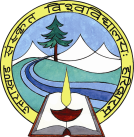 mRrjk[k.MlaLd`rfo'ofo|ky;ch-,p-bZ-,y- eksM+] gfj}kj&fnYyhjk"Vªh; jktekxZcgknjkckngfj}kj&249402iwoZNk=ksalsizfrfØ;k(izfrfØ;k&izi= HkjdjbZ&esy iqacusvv@gmail.com,  iqac@usvv.ac.inijHkstsaaaA)Ukke % --------------------------------------------------------- vk;q % --------------------------------------------------------foHkkx % ----------------------------------v/;;u dko’kZ % --------------------------------------O;olk;------------------------------------------------ bZesy --------------------------------------- --irk ----------------------------------------------------------------------------------------------------------------------------- eksckby --------------------------------------fo’ofo|ky; dh dk;Ziz.kkyhesavkSjlq/kkjgsrqvkidscgqewY; eUrO;ksa o lq>koksadkLokxrfd;ktkrkgSAizfrfØ;kgsrqvkidksik¡pfodYifn, x;sgaSA ;s ik¡pfodYigSa& n`<+rk ds lkFklger ¼SA½] lger ¼A½] rVLFk ¼N½] vlger ¼D½] n`<+rk ds lkFkvlger ¼SD½A vkidhizfrfØ;kdksxksiuh; j[kktk,xkrFkkbLkdkmi;ksxmÌs”; ds vuq:ighfd;ktk,xkAvkiviusfodYidkspqudjmlesalgh ¼½ dkfpagyxk,¡A lq/kkjgsrqvU; lq>ko %---------------------------------------------------------------------------------------------------------------------------------------------------------------------------------------------------------------------------------------------------------------------------------------------------------------------------------------------------------------------------------------------------------------------------------------------------------------------------------------------------------------------------------------------------------------------------------------------------iz”ukoyhSAANDSDeq>s fo”ofo|ky;dkNk= gksusijxoZgSAfo”ofo|ky;esa i<+kbZdjukesjsdk;Z{ks= esami;ksxhjgkAgky ds o’kksZaesafo”ofo|ky;esagq, fodklljkguh; gSaAfo”ofo|ky; ds u, ikB~;Øe] Nk=ksa dh ledkyhuvko”;drkvksadksiwjkdjrsgaSAfo”ofo|ky; dh xfrfof/k;ksaesaiwoZNk= HkhlfEefyrgksrsgSaA“kS{kf.kdn`f’VlsiwoZNk= vkxsfo”ofo|ky;dksl”kDrcukusesaegÙoiw.kZHkwfedkfuHkkldrsgSaAvkfFkZdn`f’VlsiwoZNk= fo”ofo|ky;dksl”kDrcukusesaegÙoiw.kZHkwfedkfuHkkldrsgSaAfoHkkxkuqlkjiwoZ&Nk=&la?kksadkxBu]lghfn”kkesa ,d dnegSAfoHkkxh; iz”kkludksdq”kyrkiwoZdiwoZNk= la?kesaukekadugsrqvkSjblsl”kDRkdjus ds fy, igydjuhpkfg,A